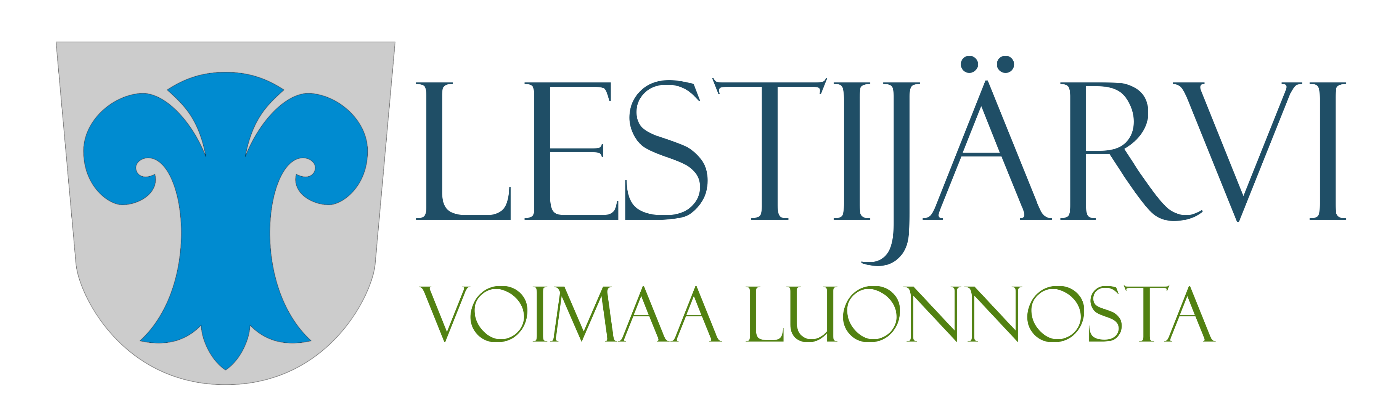 KUNTASTRATEGIA TAVOITTEET JA TOIMENPITEET 2022 - 2025   Kunnanhallitus 15.6.2022 § 102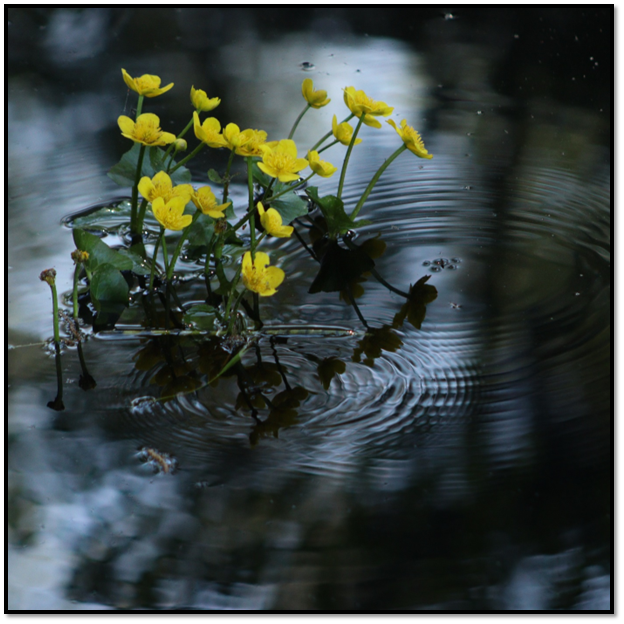 Esipuhe: Kuntastrategialla tehdään kunnalle tulevaisuuttaKuntastrategia on kuntalain edellyttämä, pitkän tähtäimen päätöksentekoa ja toimintaa ohjaava asiakirja, jossa valtuusto päättää kunnan toiminnan ja talouden tavoitteet. Kuntastrategia ohjaa kunnan päätöksentekoa, suunnittelua ja kehitystyötä. Strategia sisältää valintoja siitä, mikä on se suunta, johon kuntaa halutaan kehittää ja millä keinoin.Kuntastrategian tähtäin on tulevaisuudessa. Kuntastrategia toimii tienviittana johtaville viranhaltijoille ja kaikille kunnassa työskenteleville, kuin myös kunnan luottamuselinten edustajille ja kunnan asukkaille. Onnistuakseen kuntastrategian on oltava yhteisesti jaettu, kaikkien tiedossa oleva ja sellainen, että siihen pystytään sitoutumaan. Jotta kuntastrategia ei jäisi vain asiakirjaksi, on kuntastrategiassa määriteltävä myös strategian toteutumisen arviointi ja seuranta. Kuntastrategia on tehty toteutettavaksi.Lestijärven kuntastrategian valmistelu on aloitettu kuulemalla kuntalaisia syksyllä 2021 toteutetulla kuntakierroksella. Kuntalaisille järjestettiin strategiatyöpajat Yli-Lestillä, kirkonkylällä ja Syrin kylällä. Työpajoissa arvioitiin edellisen kuntastrategian sisältöä ja muutostarpeita uuden valtuustokauden näkökulmasta sekä keskusteltiin toimivasta kuntastrategiamallista ja strategian ulkoasusta. Työpajoissa tunnistettiin tarve konkreettiselle kuntastrategialle, jossa on selkeät tavoitteet ja mittarit strategian toteutumisen arvioimiseksi. Kuntastrategialta toivottiin myös visuaalista ulkoasua tai visuaalista lyhennelmää varsinaisen tekstipohjaisen strategia-asiakirjan lisäksi. On hyvä huomio, että se miten strategiasta viestitään, on osa kuntamarkkinointia.Valmistelutyötä jatkettiin valtuuston kahdessa strategiaillassa, joissa määriteltiin strategialle visio, arvot ja kriittiset menestystekijät. Pohjana olivat kuntakierroksen muistiinpanot. Näin aikaansaadun luonnoksen työstämistä jatkettiin viranhaltijatyönä. Kävin läpi kriittisiä menestystekijöitä keskeisten viranhaltijoiden kanssa ja määrittelin kriittisille menestystekijöille strategiset tavoitteet ja mittarit sekä strategiakartan. Strategiakartta esiteltiin kunnanhallitukselle 20.4.2022 ja siihen päätettiin tehdä vielä tarkennuksia. Tähän strategia-asiakirjaan on kirjoitettu auki strategian työstämisen lähtökohdat, kunnan nykytilanteen analyysi sekä kunnan visio, arvot ja strategiset tavoitteet. Strategiassa on pyritty konkreettisiin toimenpiteisiin ja ymmärrettävään esitysmuotoon. Strategiassa on huomioitu kunnan talousarvio vuodelle 2022 ja taloussuunnitelma vuosille 2023 - 2026.Lestijärvellä 6.6.2022Anne KurkelakunnanjohtajaStrategian lähtökohdatKuntastrategia perustuu arvioon kunnan nykytilanteesta sekä näkemykseen kunnan tulevaisuudesta ja toimintaympäristössä tapahtuvista muutoksista. Kunnan nykytilan määrittelemiseksi on tehty nelikenttäanalyysi (SWOT), jossa on määritelty Lestijärven kunnan vahvuudet, heikkoudet, uhat ja mahdollisuudet. Lisäksi kunnan nykytilaa tarkastellaan tilastotietojen, talouden sopeuttamistarpeen ja toimintaympäristössä tiedossa olevien tulevien muutosten valossa.Kuntalain mukaan kuntastrategiassa tulee ottaa huomioon:kunnan asukkaiden hyvinvoinnin edistäminenpalvelujen järjestäminen ja tuottaminenkunnan tehtäviä koskevissa laeissa säädetyt palvelutavoitteetOmistajapolitiikkaHenkilöstöpolitiikkakunnan asukkaiden osallistumis- ja vaikuttamismahdollisuudetelinympäristön ja alueen elinvoiman kehittäminen. Strategisiksi tavoitteiksi valtuustokaudelle 2022 - 2025 on valittu Lestijärven kunnan tämänhetkisen kehittymisen kannalta oleellisimmat asiat. Tämä tarkoittaa sitä, että tietyt kohdat kuntalain mukaan kuntastrategiassa huomioitavista asioista painottuvat toisia enemmän. Hyvä kuntastrategia on kuntansa näköinen.Lestijärvi 2022Lestijärvellä oli vuoden 2022 maaliskuussa 718 asukasta. Muuttotappio on jatkunut vuodesta 1995, jolloin kuntalaisia oli ennätykselliset 1 123. Tilastokeskuksen mukaan vuonna 2021 Lestijärvellä syntyi 6 lasta ja 6 kuntalaista kuoli. Väkiluku väheni kolmella henkilöllä, kun kuntien välinen tulomuutto oli 42 henkeä ja lähtömuutto 45 henkeä. Väestöennusteen mukaan Lestijärvellä olisi kuluvan valtuustokauden päättyessä vuonna 2025 kuntalaisia 669. Vuonna 2035 kuntalaisia olisi ennusteen mukaan 604.Lestijärvellä oli tilastokeskuksen mukaan vuonna 2021 asuntokuntia 334, joista lapsiasuntokuntia 54. Alle 18 -vuotiaita lapsia oli 128. Kesämökkejä oli 468. Suurin osa lestiläisistä oli 15 - 64 -vuotiaita. Naisten keski-ikä oli 50,3 vuotta ja miesten 48,3 vuotta. Vieraskielisiä oli 11 eli 1,5 % kuntalaisista, ulkomaan kansalaisia oli 12 eli 1,7 % kuntalaisista, 82,8 % kuntalaisista kuului evankelisluterilaiseen kirkkoon, 1 % muihin uskontokuntiin ja 16,3 % oli uskontokuntiin kuulumattomia. Asuntoväen pienituloisuusaste vuonna 2020 oli 16,7 %, kun se koko Suomessa oli 12,5 %. Asuntoväestöön kuuluvien lasten pienituloisuusaste oli 18,5 %, koko Suomen tasolla 11.1 %. Työttömyysaste oli maaliskuussa 2022 8,3 %, kun koko Suomen työttömyysaste oli 9,5 %. Vuonna 2020 Lestijärvi oli toimipaikkana 103 yritykselle. Yrityskannassa suurinta toimialaa edustivat maa- ja metsätalousyrittäjät.Lestijärven kunnassa on meneillään talouden tasapainottaminen. Lestijärvellä oli vuonna 2021 eniten velkaa kuntalaista kohti Suomessa, 16 495,57 € / kuntalainen. Lainaa kunnalla oli 31.12.2021 yhteensä 11 860 316,16 €. Alijäämää taseeseen muodostui ensimmäisen kerran vuonna 2021. Tämä alijäämä ja vuoden 2021 jälkeen kertyvä alijäämä tulee kattaa viimeistään vuoden 2026 loppuun mennessä. Jotta kunnan taseeseen kertynyt alijäämä saadaan katettua taloussuunnitelmakaudella, on suunnitelmakausi jatkettu viisivuotiseksi ja loppuvuosille on laadittu talouden tasapainottamiseen tähtääviä säästötoimia. Talouden tervehdyttämissuunnitelma vuosille 2022 - 2026 on hyväksytty valtuustossa 29.12.2021. Samaan aikaan kunnassa on otettu kiinni digiloikkaa ja asuntojen remonttivelkaa. Taloudellisesti haastavassa tilanteessa toimintojen kehittäminen, investoinnit ja kunnan reagointivalmius tuulivoimarakentamisen mukanaan tuomiin kasvumahdollisuuksiin on voimavaroja vaativaa. Samalla mahdollisuus kasvuun on niin hyvä, että tilaisuus kannattaa käyttää maksimaalisesti hyödyksi. Lähivuosien valinnoilla rakennamme pohjaa kunnan tulevaisuudelle.Lestijärven tulevaisuudenkuva on vahvasti tuulivoimaan nojautuva. Tällä hetkellä tehoiltaan Suomen suurimman tuulivoimapuiston rakentaminen on käynnistynyt talvella 2021 puiden poistolla ja kevään 2022 aikana pohjatöillä. Kunnan talous on voimakkaasti riippuvainen tuulivoimapuiston valmistumisen aikataulusta ja kiinteistöverotulojen tuloutumisesta kunnalle. 69 tuulivoimalasta koostuvan tuulipuiston on määrä valmistua vuoden 2024 loppuun mennessä tai alkuvuodesta 2025. Tuulivoimalassa verotettavaa kiinteistöä ovat voimalan perustukset, torni ja konehuoneen kuori, joiden investointikustannusten perusteella kiinteistövero määräytyy.Tuulivoimaloita verotetaan voimalaitoksen kiinteistöveroprosentin mukaisesti, jos tuulimyllyn tai tuulipuiston teho on yli 10 megawattia. Lestijärven tuulipuiston yhteenlasketuksi kokonaistehoksi on laskettu 455,4 megawattia. Voimalaitoksen kiinteistöveroprosentti voi olla enintään 3,1 %. Valtuuston päätöksellä voimalaitoksen kiinteistöveroprosentti on määrätty vuodelle 2022 maksimiin eli 3,1 %:iin. Kunnan saama kiinteistöverotulon suuruus riippuu tuulipuiston koosta ja kokonaisinvestoinnin suuruudesta sekä voimaloiden iästä. Tuulivoimalan ikäalennus on 2,5 %. Verotusarvo laskee vuodessa tämän verran, kunnes saavuttaa 40 %:n minimiverotusarvon. Lestijärvelle tulevien tuulivoimaloiden käyttöikä on 35 vuotta, joten kiinteistöverotuksen minimiverotusarvo ehditään saavuttaa. Voimaloiden lisäksi kiinteistöveroa maksetaan maapohjasta.Toimintaympäristön muutoksetKunnan toimintaympäristön muutokset vaikuttavat kunnan tehtävien toteuttamiseen.Vuoden 2023 alusta sosiaali- ja terveyspalvelut, erityishuolto ja pelastustoimi siirtyvät kunnilta hyvinvointialueiden tehtäviksi. Kuntiin jäävät sote-tehtävistä ympäristöterveydenhuolto ja rahoitusosuus työmarkkinatuesta. Uudistuksen seurauksena kunnan toiminnan kustannukset vähenevät ja käyttötalousmenoista siirtyy pois noin puolet. Vastaavasti kuntien tuloja siirretään hyvinvointialueiden toimintaa rahoittamaan vähentämällä peruspalvelujen valtionosuuksista ns. sote-perusteiset osat, veroperustemuutoksista johtuvien veromenetysten korvauksista 70 %:n osuus, kolmasosa yhteisövero-osuudesta sekä noin 12,39 % kunnallisverosta. Kuntien välisiä eroja tasoitetaan valtionosuusjärjestelmään sisällytettävillä tasausjärjestelyillä. Sote-uudistuksen myötä väestön ikääntymiseen ja sairastavuuteen liittyvät kustannukset ja kuntatalouteen kohdistuvat riskit siirtyvät pois yksittäisten kuntien vastuulta.Toinen suuri rakenteellinen muutos kunnille on TE-palvelut 2024 -uudistus. TE-palveluiden järjestämisvastuu on siirtymässä kunnille vuoden 2024 aikana. Lestijärvi on mukana Kaustisen seutukunnan kuntakokeilussa, jossa valmistellaan TE-palvelu -uudistusta. Uudistuksen tavoitteena on palvelurakenne, joka edistää työntekijöiden nopeaa työllistymistä ja tuo palvelut lähemmäksi asiakkaita. Kun työllisyyspalvelut sekä elinkeinopalvelut ovat saman järjestäjän vastuulla, tukevat palvelut työllistymisen tavoitetta. Siirron yhteydessä kunnille luodaan rahoitusmalli, joka kannustaa kuntia kehittämään toimintaansa työllisyyttä edistäväksi.NykytilanneVahvuudetLestijärven vahvuuksina on helposti saavutettavissa oleva puhdas luonto, pienen kunnan rauhallisuus ja yhteisöllisyys, sekä kuntalaisten ylpeys siitä, että pienuudestaan huolimatta Lestijärvi on itsenäinen kunta. Manner-Suomen toiseksi pienimmän kunnan itsenäisyys on ihme jo itsessään. Lestijärvellä arvostetaan omaa kuntaa ja uskotaan kunnan tulevaisuuteen. Tulevaisuudenuskoa on valanut tehoiltaan Suomen suurimman tuulivoimapuiston rakentaminen Lestijärvelle ja sen mukanaan tuomat kiinteistöverotulot, jotka mahdollistavat itsenäisenä kuntana säilymisen ja kunnan kehittämisen. Pienen kunnan tekee ketteräksi matala hierarkia. Muutoinkin pienessä kunnassa opitaan tuntemaan toisemme. Toisten ohi kävellään harvemmin, mikä on hyvä lähtökohta suvaitsevaisuuteen kasvamiselle. Lienevätkö siksi lestiläiset niin ystävällisiä ja helposti kanssaihmisiä lähestyviä?Lestijärvellä hyvällä mallilla olevia asioita on myös uusi päiväkoti- ja koulurakennus ja se, että peruspalvelut ovat kuntalaisten saatavilla. Lestijärven kunta on myös onnistunut lisäämään henkilöstöään. Lestijärvi on aktiivinen kylä, jonka vahvuutena ovat hyvät harrastusmahdollisuudet ja aktiivinen vapaa-ajantoiminta. Vahvuutena nähdään myös Lapsiraha, josta Lestijärvi on valtakunnallisestikin tunnettu. Lestijärvellä on hyvät etätyömahdollisuudet, joita voitaisiin hyödyntää vielä enemmänkin. Näin on myös neljän tien risteyksessä sijainnin hyödyntämisen laita.HeikkoudetKunnan heikkoutena nähdään väestörakenne. Ikääntyminen, matala syntyvyystaso ja pitkään jatkunut asukasmäärän lasku sekä huoli nykyisen väestön pysyvyydestä aiheuttavat huolta kunnan tulevaisuudesta. Väestöön liittyvänä heikkoutena pidetään myös kuntalaisten matalaa koulutus- ja tulotasoa, mikä näkyy esimerkiksi suurena sairastavuutena ja matalina verotuloina. Asumiseen ja Lestijärven asukasmäärään kielteisesti vaikuttavana asiana on vuokra-asuntojen heikko kunto ja uusien vuokra-asuntojen puute. Myös kunnan kaavoituksellisia ratkaisuja pidetään haastavina. Asumisen kehittämiseksi tarvitaan lisää asuntoja ja omakotitalotontteja - sekä tietysti työtä. Työpaikkoja ei välttämättä löydy kaikille ja myös osa palveluista on kuntarajan toisella puolella.  Toisaalta kunnassa olisi tarve työntekijöille ja pienyrittäjille, mutta esimerkiksi yritystoiminnan jatkajia on vaikea löytää. Myös yrittäjien tukeminen nähdään puutteellisena. Heikkoutena nähdään myös viestinnän puute, kun kuntaa ja palveluita ei ole tuotu esille tarpeeksi.Heikkouksia on myös tiestön huonokuntoisuus ja puhelinyhteyksien huono kuuluvuus osassa kuntaa. Heikkoutena pidetään myös reviiriajattelua, joka vaikeuttaa yhteistyötä. Yhteishengen nostattamiselle nähdään tarvetta.MahdollisuudetLestijärvellä nähdään olevan runsaasti mahdollisuuksia ja väkiluvun kasvuun saattamiseen uskotaan, kunhan työpaikat lisääntyvät, käytetään hyväksi etätyön mahdollisuudet ja etsitään elinkeinoja erikoisviljelystä tai kalastuksesta. Luonto, järvi ja upeat maisemat luovat hyvät puitteet matkailuelinkeinoille. Tuulivoimapuiston rakentamisen alkaminen tarjoaa mahdollisuuksia paikallisille yrittäjille lisätessään palveluiden ostoa. Lestijärvi nähdään elinvoimaisena kuntana, jossa työikäinen aikuisväestö on suurin ikäryhmä. Myös KaseNetin tarjoamat hyvät tietoliikenneyhteydet tukevat elinkeinoelämän tarpeita.Lestijärvellä nähdään olevan monipuolisesti harrastusmahdollisuuksia. Myös uusien tonttien kaavoittamista pidetään realistisena ja kunnan kannalta positiivisena mahdollisuutena.UhatLestijärven kunnan uhkiin suhtaudutaan realistisesti. Kunnan taloudellisesti tiukkaa tilannetta ja velkaantumista pidetään uhkana Lestijärven kunnan tulevaisuudelle. Myös Lestijärvi-maakuntajärven kunnosta ollaan huolissaan. Väestön vähenemisen jatkuminen on uhka, joka kulkee käsi kädessä palveluiden vähenemisen uhan kanssa. Erityisesti huoli kohdistuu sote-palveluiden ja pankkipalveluiden säilymiseen kunnassa. Työvoiman saatavuuden haasteet näkyvät myös Lestijärvellä, kun työpaikat ja tekijät eivät kohtaa.Lestijärven kunnan visio, arvot ja tavoitteet 2022-2025MISSIOLestijärvi on tyytyväisten, hyvinvoivien ihmisten kuntaVISIO 2035Lestijärvi on vakavarainen, arjen luksusta tarjoava luonnonläheinen, pieni ja idyllinen kunta laadukkaine kuntalaisten palveluineenARVOTAvoimuus ja tasa-arvoisuus - Kotiseudun ja ympäristön arvostaminen - Yhteisöllisyys ja ihmisläheisyysSTRATEGISET TAVOITTEET 2022 - 2025Kuntalaisten perustarpeisiin ja hyvinvointiin panostetaanTalous on saatu tasapainoon ja kuntatalous kestävälle tasolleAsukasluvun väheneminen on pysähtynytKunnan tunnettuus ja yhteisöllisyys on lisääntynytStrategisille tavoitteille määritellyt toimenpiteetLestijärven kunnalla on neljä strategista tavoitetta. Niiden toteutumiseksi on määritelty kriittiset menestystekijät eli asiat, joissa on onnistuttava, jotta tavoitteet ja visio toteutuvat. Kriittiset menestystekijät on katsottu strategisesti tärkeiksi asioiksi, joihin on mahdollista vaikuttaa.1. Kuntalaisten perustarpeiden ja hyvinvoinnin ylläpitäminen:2. Talouden tasapaino ja kestävä kuntatalous:3. Asukasluvun vähenemisen pysäyttäminen:4. Kunnan tunnettuuden ja yhteisöllisyyden lisääminen:TAVOITE 1. Kuntalaisten perustarpeiden ja hyvinvoinnin ylläpitäminenKuntalaisille on tarjolla laadukkaat palvelut omassa kunnassa. Hyväkuntoisia asuntoja on riittävästi ja osa asunnoista on esteettömiä. Kuntalaisilla on hyvät mahdollisuudet hyvinvoinnin edistämiseen. Hyvinvointipalvelut ovat mielenkiintoa ja innostusta herättäviä. TOIMENPITEET:Palvelut (sote-palvelut, ikäihmisten palvelut, kauppa, pankki, posti, apteekki, elinkeinoelämän palvelut)Palvelut parantuvat tai pysyvät vähintäänkin samalla tasollaKunta ajaa etuaan hyvinvointialuemuutoksessa siten, että Kotipirtin, terveyskeskuksen ja palo- ja pelastuslaitoksen palvelut säilyvät kunnassaKunta tekee sidosryhmäyhteistyötä; tapaa palveluntuottajia vähintään kerran vuodessaKunta tukee elinkeinomahdollisuuksia, laatii ja toteuttaa elinkeino-ohjelmaaAsunnot - Riittävä tarjonta ja laatu, esteettömyysKunnassa on tehty suunnitelma uudisrakentamiselleAsuntojen kunnosta huolehditaanKunnan kiinteistöjen kunto on selvilläKunnassa on kuntakeskuksessa sijaitsevia esteettömiä asuntojaHyvinvoinnin ylläpitämiseen innostaminen – Liikunta-, kulttuuri- ja vapaa-ajan palvelut, kirjasto, huomio nuoriinKunnassa on monipuolinen, innostava ja laadukas sisä- ja ulkoliikuntapaikkatarjontaHyvin hoidetut kesä- ja talviliikuntapaikat sekä retkipaikatLestijärvellä on moottorikelkkareitistöToteutetaan liikuntastrategiaa 2021-2026 ja kulttuurikasvatussuunnitelmaa 2022-2026Omatoimikirjasto on otettu käyttöönEtätyöpiste on uusittuTapahtumia järjestetään kaiken ikäisilleNuorten hyvinvoinnin edistämiseksi on etsitty uusia keinojaOn selvitetty mitä mahdollisuuksia on kulttuurin ja taiteen keinoin saada nuorten hyvinvointi nousuunTerveellisten elämäntapojen tukeminenTAVOITE 2. Talouden tasapaino ja kestävä kuntatalousKunnan talous on toteutunut taloussuunnitelman mukaisesti tai sitä paremmin ja vähintään osasta talouden sopeuttamissuunnitelman säästötoimenpiteistä on voitu luopua vuoteen 2025 mennessä. Velkaantuminen on ollut hallittua. Kunnan taloudellista toimintaa on kehitetty nykypäivän vaatimuksia vastaavaksi.Kunnan tärkein voimavara on henkilöstö. Henkilöstöllä on hyvät työn teon edellytykset, työilmapiiri on avoin, luottavainen ja kannustava ja työhyvinvointi koetaan hyväksi. Kunnalla on toimiva organisaatiomalli ja tarvittavat ohjeistukset.TOIMENPITEET:Lestijärvi ei ole kriisikunta - ”Talous kuntoon”Talouden toteuma on taloussuunnitelman mukainen tai sitä parempiVähintään osasta talouden sopeuttamissuunnitelman säästötoimenpiteistä on voitu luopuaKriisikuntakriteerit eivät täytyTaloutta seurataan reaaliaikaisestiKunnan taloudellinen toiminta on laadukastaSelvitetään perintätoimiston käyttöönotto ja kulutKunnan taksoja on tarkistettu vastaamaan alueen yleistä hintatasoaKunta seuraa yhtiöomistustensa toiminnan kehittymistä ja asemaa osana kuntakonsernia ja tekee aktiivisesti omistajapoliittisia ratkaisuja. Omistajapoliittiset ratkaisut (esim. investoinnit) tehdään ennakoiden ja kunnan etu turvaten.Velkaantuminen on hallittuaVelkaa on nostettu enintään ennakoitu määräLyhytaikaisten ja pitkäaikaisten lainojen suhde on kestäväHyvinvoiva henkilöstö - Yhtenäisten ohjeiden ja käytäntöjen luominen, työssä jaksamiseen ja työssä viihtymiseen panostetaanKunnan koko henkilöstöllä on tehtävänkuvatKuntaorganisaation hierarkia on selkeäTyömäärä jakautuu tasaisestiKunnassa on henkilöstöohje loma, poissaolo ym. käytäntöjen yhtenäistämiseksiKunnassa on kehityskeskusteluohje kehityskeskustelukulttuurin juurruttamiseksiKunnassa on rekrytointiohje laadukkaan rekrytointitoiminnan ja perehdyttämisen tueksiToimiva työterveyshuoltoTyötyytyväisyyttä seurataan vuosittainKunnassa on ”Code of conduct”, lanseerattu esimies- ja alaistaidotOn aloitettu motivoivan palkkausjärjestelmän kehittäminenHenkilöstöetujärjestelmän laatiminenTyky-toiminta on vakiinnutettuTuetaan etä- ja hybridityötäTyöntekovälineet ja -järjestelmät ovat nykyaikaisetTAVOITE 3. Asukasluvun vähenemisen pysäyttäminenKunta tekee aktiivisesti työtä asukasluvun vähenemisen pysäyttämisen eteen. Kunnan perusasiat on saatu kuntoon. Kuntamarkkinointi perustuu kunnan markkinointisuunnitelmaan. Lestijärven veto- ja pitovoimatekijät on uudistettu. Kuntalaiskyselyitä toteutetaan suunnitelmallisesti ja kyselyistä saatavaa tietoa käytetään kunnan toiminnan kehittämiseen. Turvallisen elinympäristön eteen on nähty vaivaa ja Lestijärvi koetaan edelleen turvallisena paikkana elää, asua ja yrittää. Kaavoitukseen on löydetty toimivia ratkaisuja niin omakotitalo- kuin vapaa-ajan asumiseen, sekä yritystoimintaa tukemaan. Hyvät tietoliikenneyhteydet tukevat kuntalaisten, mökkiläisten ja yrittäjien tarpeita.TOIMENPITEET:Vetovoimaisuuden lisääminenPerusasiat kuntoon (asunto- ja tonttitarjonta) ennen kuin voidaan tehdä kunnollista kuntamarkkinointiaKunnassa sijaitsevat työpaikat ovat esillä kunnan kotisivuillaKunnassa on uusi etätyöpiste ja kuntaa on markkinoitu etätyöpaikkakuntanaKuntamarkkinointia on tehty ja kehitettyLestijärvellä on veto- ja pitovoimapakettiAsukastyytyväisyyskyselyKahvitilaisuus vuoden aikana kuntaan muuttaneille, kunnan toiminnan esittely ja kuntaan tervetulleeksi toivottaminenPoismuuttokysely Lestijärveltä pois muuttaneilleKuntaan töihin valittaville tietoa kunnan tonteista ja vuokra-asunnoista kuntaan sitouttamiseksiTurvallisuus - Lestillä on turvallista elääSäilytetään pienen kunnan positiivinen yhteisöllisyys  Psykologisesta turvallisuudesta huolehditaan omalla hyvällä käytökselläSosiaalista turvallisuutta tuovat kunnan perinteiset juhlat, kuten Joulunavaus ja Lesti-viikkoLasten ja nuorten hyvinvointia tuetaan ennaltaehkäistenKoulussa tehdään verokostotyöskentelyä kouluhaluttomuuteen puuttumiseksi ja lasten- ja nuorten hyvinvoinnin edistämiseksiFyysisten tilojen turvallisuus: Kuntotarkastukset teetetään kunnan kiinteistöihin (Kotipirtti, terveyskeskus)Turvallisuusharjoitukset kunnan kiinteistöissä vuosittainYmpäristöturvallisuus: Pohjavesialueen suojaaminen ja Lestijärven kunnosta huolehtiminenToimiva kaavoitusDiscolandin alue on suunniteltu / kaavoitettuParannan alue on kaavoitettu houkuttelevammaksi (isommat tontit)Uusi asuinalue on hahmoteltuKunnalla on tarjota yritystontteja pohjavesialueen ulkopuoleltaDigitalisaation hyödyntäminenKunnan asunnoissa on hyvät tietoliikenneyhteydetValokuituverkoston kehittäminen Kaustisen seutukunnan hankkeiden kauttaKoululla on otettu käyttöön sähköinen oppimisympäristö, älylaitekanta on päivitettyHenkilökunnalle on koulutusta digitalisaation hyödyntämisestäTurvasähköpostin käyttöönottoon etsitään rahoitustaKäytöstä poistuvat ohjelmistot uusitaanSähköisten asiointikanavien kehittäminenTAVOITE 4.  Kunnan tunnettuuden ja yhteisöllisyyden lisääminenLestijärven kunnan brändi perustuu sekä aiempien että uusien tunnettuustekijöiden brändäämiseen. Lestijärvellä on käytössä markkinointisuunnitelma ja viestintäsuunnitelma. Kuntaa tehdään tunnetuksi laadukkaan viestinnän kautta. Kunnan kohteet ovat hyvin esillä kuntalaisille ja matkailijoille ja matkailualan elinkeinoja edistetään.TOIMENPITEET:Onnistutaan kunnan brändäyksessäMarkkinointisuunnitelmassa on brändätty uudelleen Lestijärven vanhat tunnettuustekijät: Discoland, maakuntajärvi, hiljaisuus, ystävällisyys, sekä brändätään uudet tunnettuustekijät: tuulivoima, Keski-Pohjanmaan vihrein kunta, koulukeskus Suomen kauneimmalla paikallaValmistellaan Lestijärvi -esite 2025-2026Edistetään matkailualan kehittymistäLestijärvellä on omaa kulttuuritoimintaaViestintäKunnan viestinnän hyvä taso on säilytetty ja kunnan tiedottaminen on ammattitaitoistaKunnassa on viestintäsuunnitelmaKunnan kohteet ovat hyvin esillä kuntalaisille ja matkailijoilleStrategian toteuttamisen seuranta ja arviointiKaikki kunnassa toteuttavat strategiaa. Kunnan henkilöstölle, luottamushenkilöille ja kuntalaisille on tärkeää, että tiedetään, mikä on se suunta, johon kunta on menossa ja minkä eteen tehdään päätöksiä. Etenkin johtaville viranhaltijoille valtuuston hyväksymä kuntastrategia antaa konkreettisesti suuntaviivat toiminnan kehittämiselle. Strategia antaa tavoitteet, johon voi peilata työssä menestymistä. Luottamushenkilöt puolestaan voivat ja arvioida kunnan päätöksentekoa sillä silmällä, onko se strategiaa toteuttavaa.Strategiasta ei ole hyötyä, ellei sitä jaeta ja käytetä. Kuntastrategia tullaan käymään keskustellen läpi kunnan henkilöstön kanssa. Strategiaa voidaan käsitellä myös kehityskeskusteluissa. Jokaisen työntekijän on hyvä hahmottaa, miksi on kunnassa töissä ja mikä on hänen roolinsa ja vastuunsa tavoitteiden toteuttamisessa. Kuntalaisille kuntastrategiaa esitellään kunnan keskustelutilaisuuksissa.Kuntastrategia ohjaa kunnan talousarvion ja -suunnitelman laatimista. Hallintokunnat ja kunnanhallitus laativat toimenpideohjelman vuosittain talousarvion ja -suunnitelman pohjaksi. Kuntastrategian toteutumista arvioidaan neljännesvuosittain osavuosikatsauksien sekä tilinpäätöksen yhteydessä. Liitteessä 1. on määritelty toimenpiteille mittarit, seuranta ja vastuullinen taho.Kuntastrategia tarkistetaan vuosittain.Vahvuudet Heikkoudet Luonto, luonnonvarat ja vesistö Kalastusmahdollisuudet Puhdas vesi  Rauhallisuus Itsenäisyys  Oman kunnan arvostus  Pieni mutta ketterä  Usko tulevaan Tuleva tuulivoima  Ihmisten yritteliäisyys Yhteisöllisyys Suvaitsevaisuus  Koulu, peruspalvelujen saatavuus  Harrastusmahdollisuudet ja vapaa-ajan toiminta, hyvät liikuntamahdollisuudet  Lapsiraha  Henkilöstömitoituksen lisääntyminen Neljän tien risteys Etätyömahdollisuudet Väestön pienuus ja pysyvyys Väestörakenne  Matala tulotaso ja koulutustaso  Kaavoitus Vuokra-asuminen Työpaikat ja palvelut Työllistyminen  PK-palveluyrittäjien puuttuminen Työpaikat ja osaaminen ei kohtaa Yrittäjyyden tukeminen  Kunnan ja palvelujen esiintuominen, viestintä  Tiestö Puhelinyhteydet Voimakas reviiriajattelu Yhteishengen nostaminen Mahdollisuudet Uhat Työpaikkojen lisääntyminen Väkiluku nousuun Etätyö Erikoisviljely Kalastuselinkeino Tuulimyllyt Palveluiden osto lisääntyy Luonto, järvi ja maisema/matkailu Elinvoimainen kunta Ikärakenne Harrastusmahdollisuudet Tietoliikenneyhteydet Uusien tonttien kaavoittaminen Velkaantuminen ja kunnan talous  Järven tila Väestön väheneminen Palveluiden vähentyminen Tietoliikenneyhteyksien vajaakäyttö Sote-palveluiden säilyminen Työvoiman saatavuus/työpaikat ja tekijät eivät kohtaa Pankkipalveluiden säilyminen Toimivat ja lähellä olevat peruspalvelut Riittävä ja laadukas asuntotarjonta Hyvinvoinnin ylläpitämiseen innostaminen Velkaantuminen on hallittua Hyvinvoiva henkilöstö Vetovoimaisuuden lisääminen Lestillä on turvallista elääToimiva kaavoitusDigitalisaation hyödyntäminen Onnistutaan kunnan brändäyksessä Kunnan viestintä on laadukasta